附件单一来源采购方式专业人员论证意见专业人员信息姓名：陆振波专业人员信息职称：副研究员专业人员信息工作单位：东南大学智能运输系统研究中心项目信息项目名称：盐城市区公共自行车延续运营服务项目信息供应商名称：永安行科技股份有限公司专业人员论证意见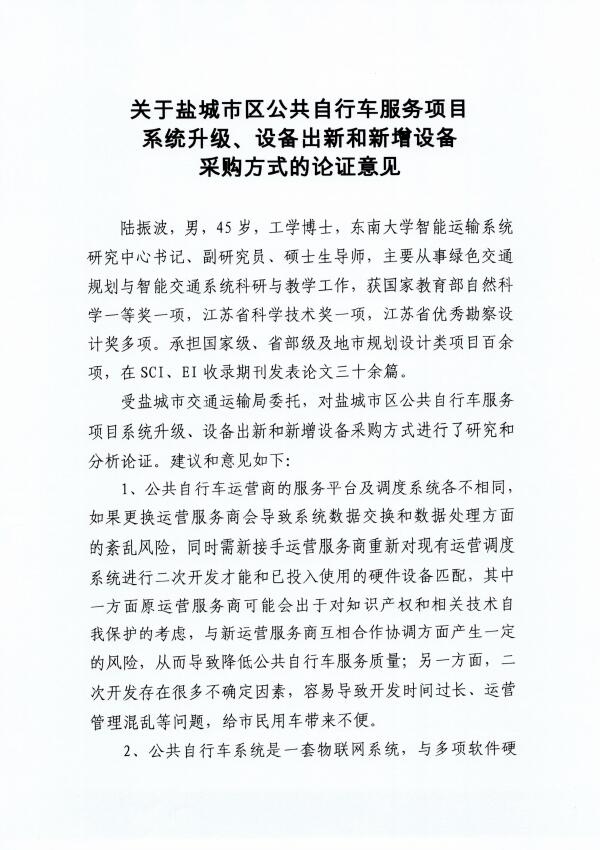 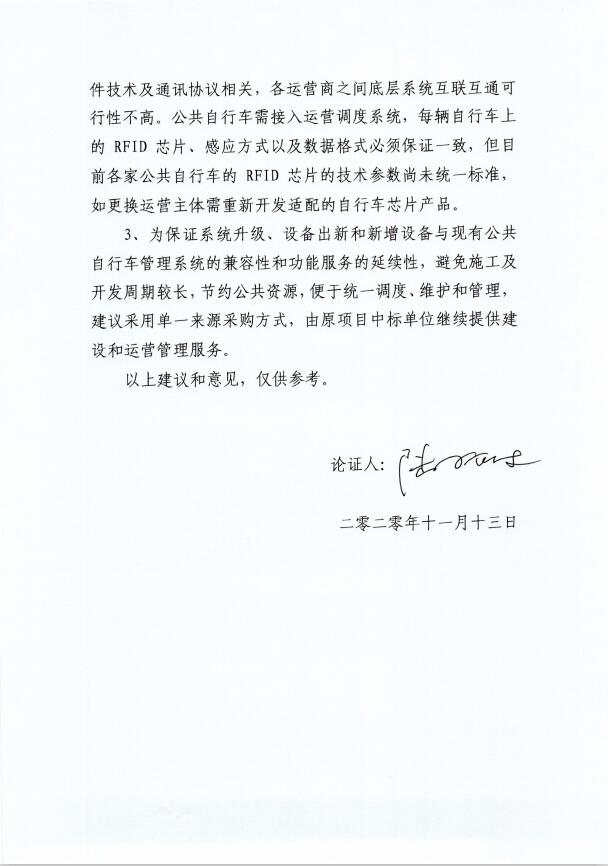 专业人员信息姓名：袁兴启专业人员信息职称：高级工程师专业人员信息工作单位：昆山海关自行车检测中心项目信息项目名称：盐城市区公共自行车延续运营服务项目信息供应商名称：永安行科技股份有限公司专业人员论证意见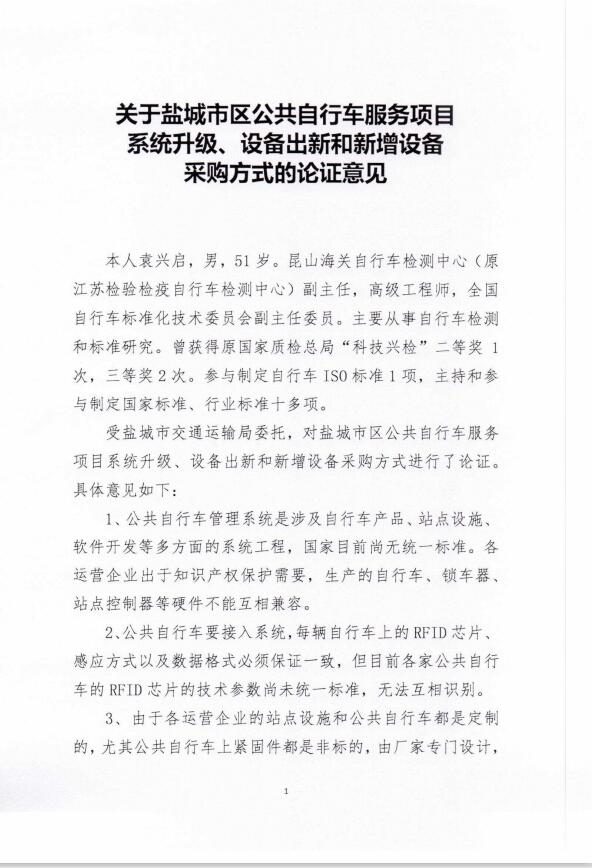 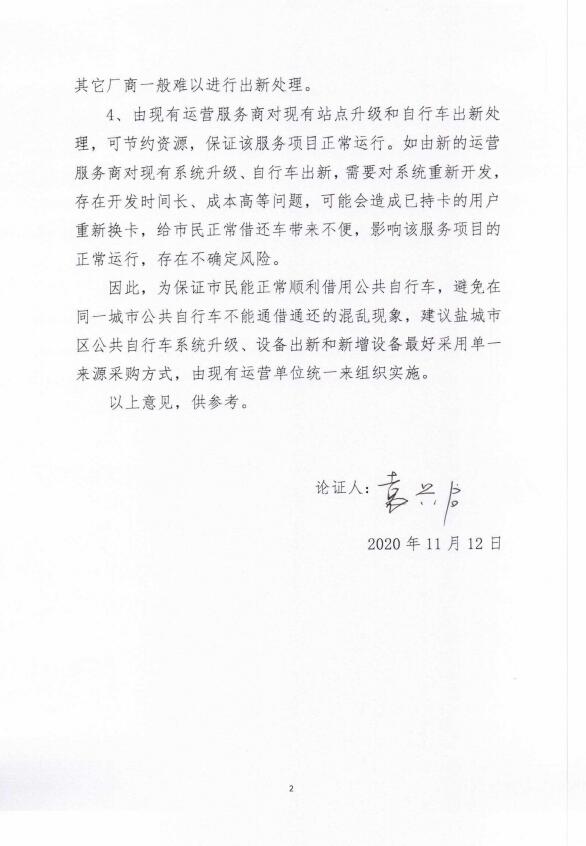 专业人员信息姓名：王平专业人员信息职称：教授专业人员信息工作单位：盐城工学院项目信息项目名称：盐城市区公共自行车延续运营服务项目信息供应商名称：永安行科技股份有限公司专业人员论证意见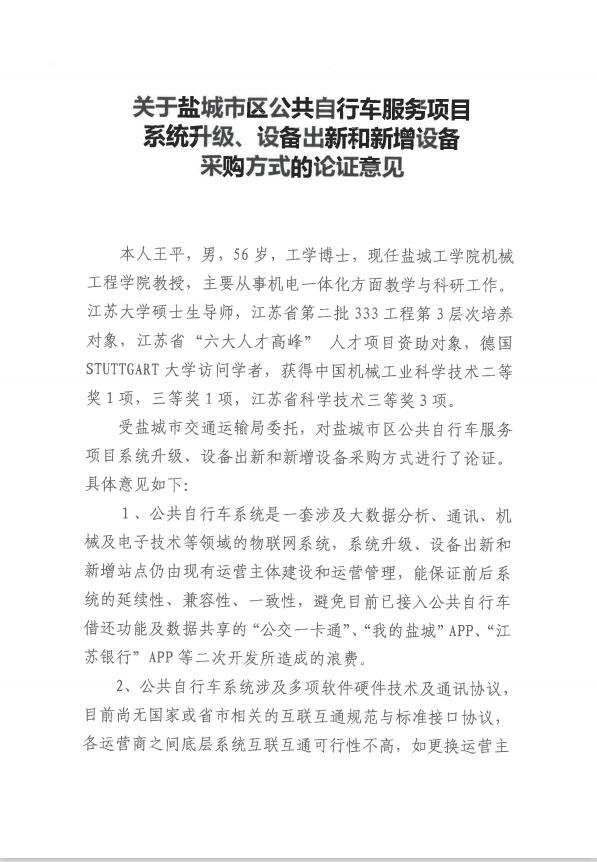 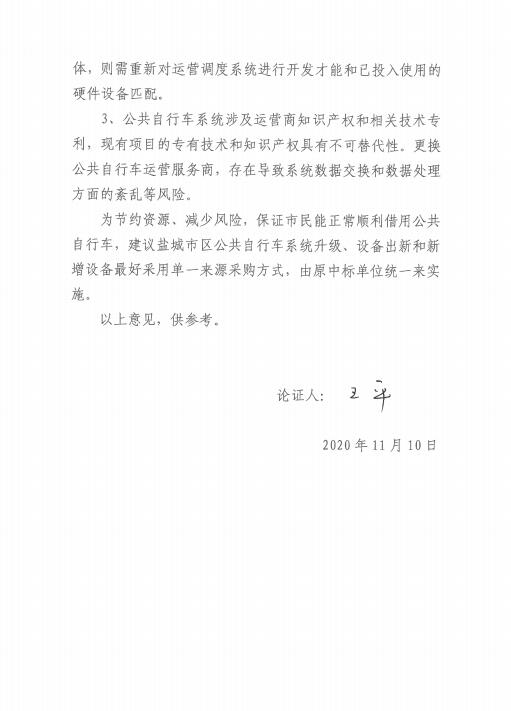 